a single tool for dus computation processDocument prepared by an expert from FranceDisclaimer:  this document does not represent UPOV policies or guidanceThe Annex to this document contains a copy of a presentation on “A single tool for DUS computation process”, prepared by an expert from France, to be made at the thirty-fifth session of the Technical Working Party on Automation and Computer Programs (TWC). [Annex follows]A SINGLE TOOL FOR DUS COMPUTATION PROCESSPresentation prepared by an expert from France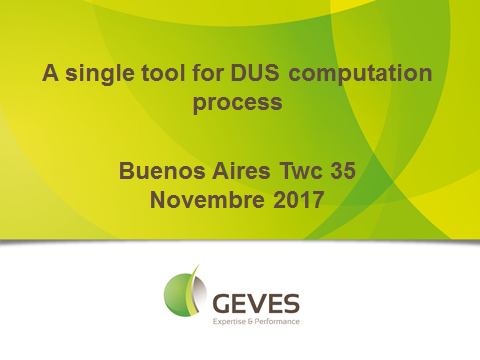 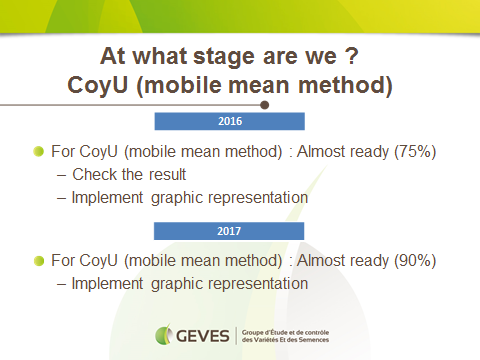 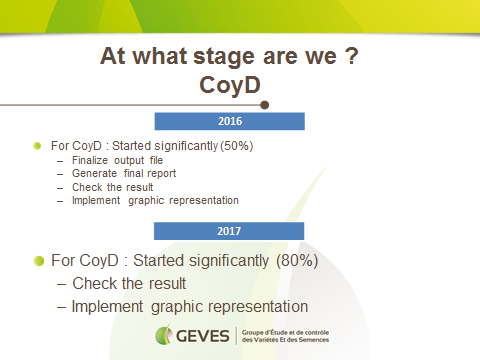 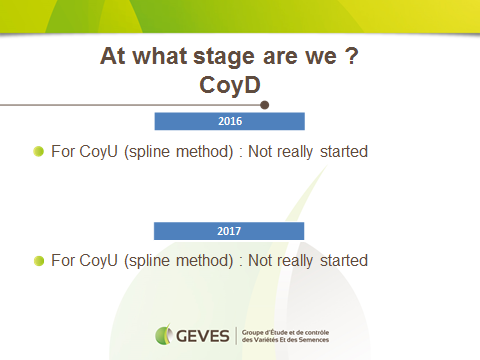 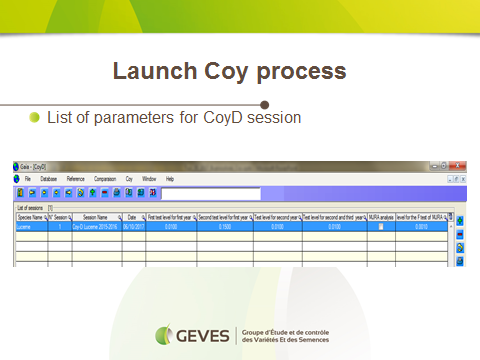 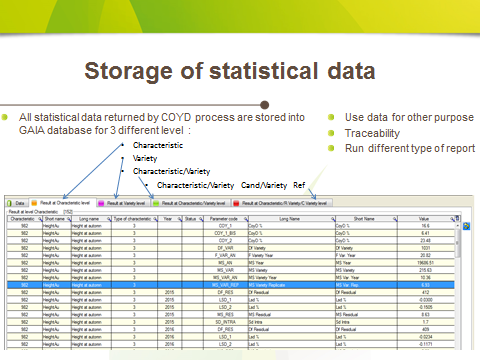 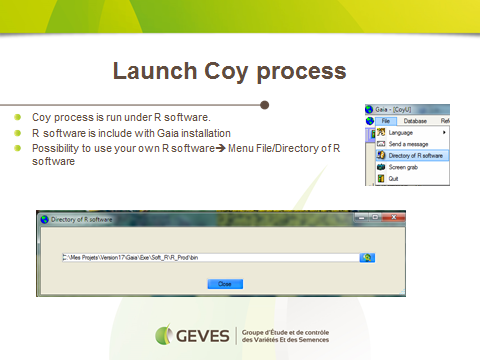 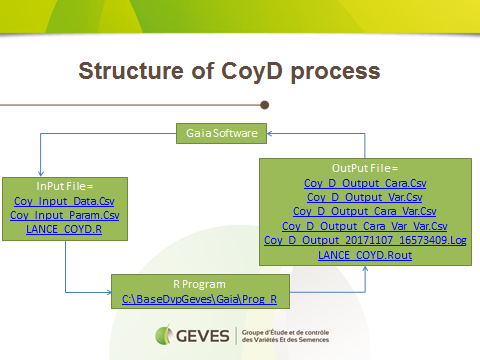 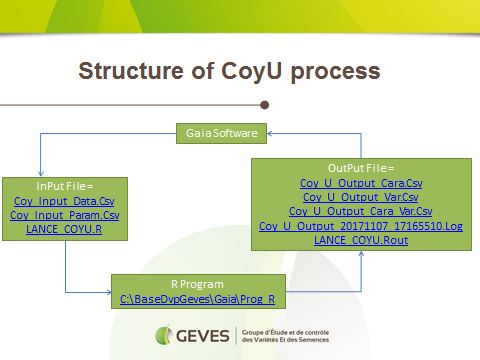 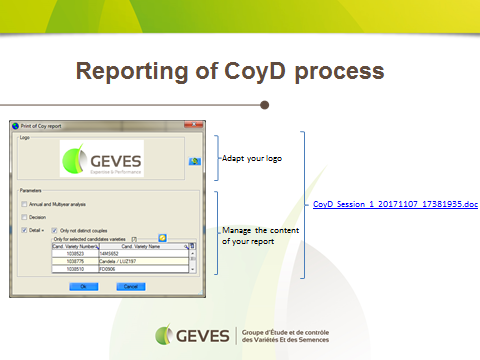 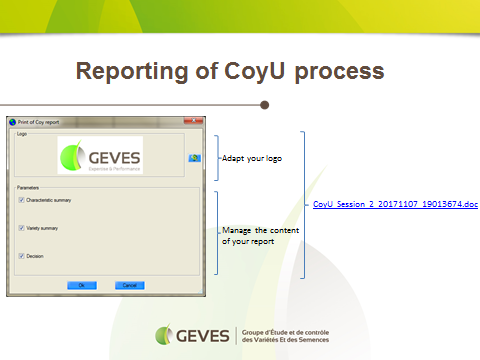 [End of Annex and of document]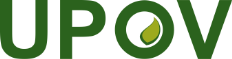 EInternational Union for the Protection of New Varieties of PlantsTechnical Working Party on Automation and Computer ProgramsThirty-Fifth Session
Buenos Aires, Argentina, November 14 to 17, 2017TWC/35/17Original:  EnglishDate:  November 8, 2017